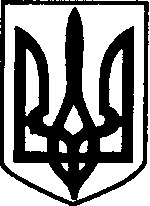 УкраїнаЧОРНОМОРСЬКИЙ МІСЬКИЙ ГОЛОВАРОЗПОРЯДЖЕННЯ ___05.04.2022___							____50-к___Про звільненняНаталії СИДОРЕНКОМіський голова							        Василь ГУЛЯЄВЗ розпорядженням ознайомлена :СИДОРЕНКОНАТАЛІЮМИКОЛАЇВНУ-ЗВІЛЬНИТИ з роботи головного спеціаліста відділу комунальної власності управління комунальної власності та земельних відносин Чорноморської міської ради Одеського району Одеської області 06 квітня 2022 року за переведенням до Великодолинської селищної ради Одеського району Одеської області, п.5ст. 36 КЗпП України.Головному бухгалтеру управління комунальної власності та земельних відносин Чорноморської міської ради Одеського району Одеської області (Ірина ХОЛОДНЯК)  утримати кошти за використані наперед 04 календарних дні щорічної відпустки.Підстава: заява СИДОРЕНКО  Н. М., п.5 ст. 36 КЗпП України від 10.12.1971 № 322-VIII, ст.22 Закону України вiд 15.11.1996 № 504/96-ВР ”Про відпустки”, лист Великодолинської селищної ради Одеського району Одеської області від 23.02.2022 №07/6-360.